SEQUENCE EMC-fiche de synthèse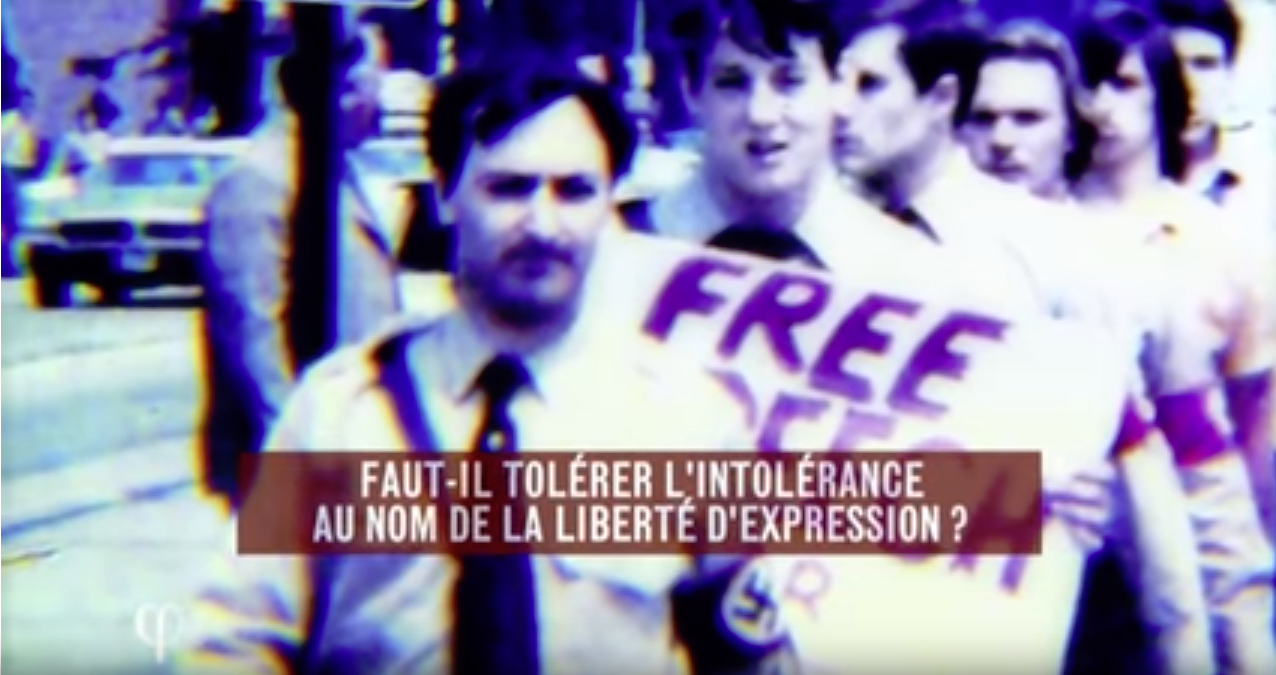 Capture d’écran : Tolérance et démocratie - Marc-Antoine Dilhac, Raphaël Enthoven (2015) (You Tube)2e temps : le débat argumenté, sous la forme d’un « colloque des philosophes »  (3 heures)Les élèves doivent débattre, non à partir de leurs positions personnelles, mais à partir de textes dont ils deviennent les ambassadeurs.Travaux en groupes (1 texte par groupe de 4 ou 5 élèves)Phase de préparation (les élèves s’approprient le sens du texte et repèrent les arguments, avec l’aide du professeur)Phase de débatReprise synthétique(Les auteurs posent-ils le problème de la même façon ? S’ils utilisent les mêmes termes, leur donnent-ils le même sens ? …) 3e temps : retour à la question initiale ; distinction des principes de laïcité et de tolérance  (3 à 4 heures)Toutes les sociétés démocratiques sont confrontées au même problème (comment faire coexister dans l’espace public des opinions diverses, voire opposées) mais elles n’y répondent pas de la même façon.Conception anglo-saxonne : le principe de toléranceConception française : la laïcitéRéalisation d’affiches en vue d’une exposition et/ ou exposés :Ressources / Documents utilisés :Emission « Philosophie », Arte, R. Enthoven, 7 juin 2015Marc-Antoine Dilhac, La tolérance, un risque pour la démocratie ? Théorie d’un impératif politique (Vrin, 2014)Sur la méthode mise en œuvre pour le « colloque des philosophes », voir les travaux de Nicole GrataloupTextes pouvant être retenus pour le « colloque des philosophes » :Spinoza, Traité théologico-politique (1670), chapitre XX, trad. Ch. Appuhn, Éd. Flammarion, coll. GF, 1965, p. 332.Stuart Mill, De la liberté (1859)Alain, Propos d'un Normand n°1794, 1911, rééd. Propos sur les pouvoirs (Gallimard, Folio-Essais), VII, I, pp. 287-288.Kant, La Religion dans les limites de la simple raison, 1794, IVème partie, 2ème section, § 4, note 1, trad. Gibelin, Vrin, 1952, p. 245.
